Supplementary Information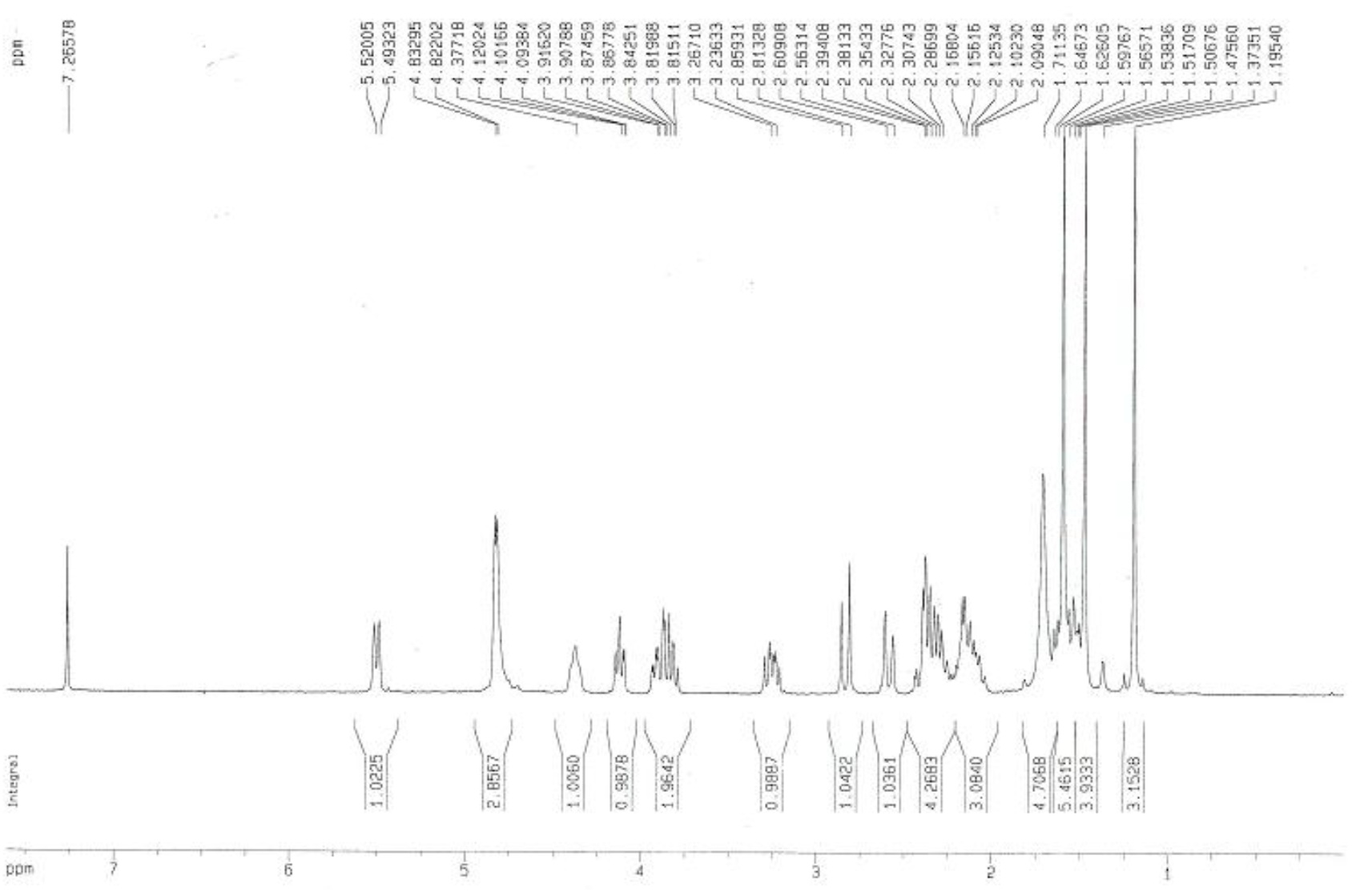 Figure S1. 1H NMR spectrum (300 MHz, CDCl3) of Cespilamide A (1).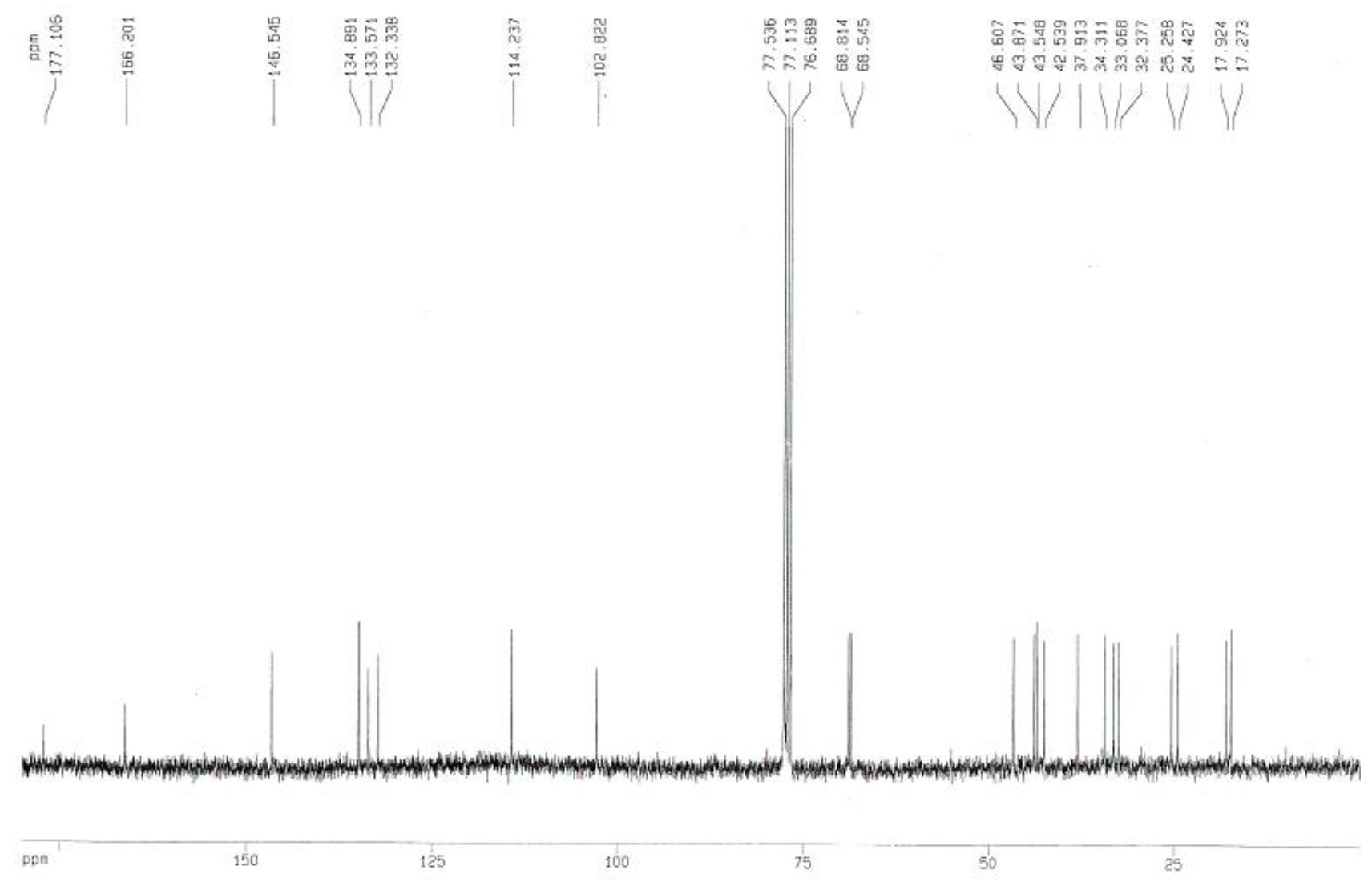 Figure S2. 13C NMR spectrum (75 MHz, CDCl3) of Cespilamide A (1).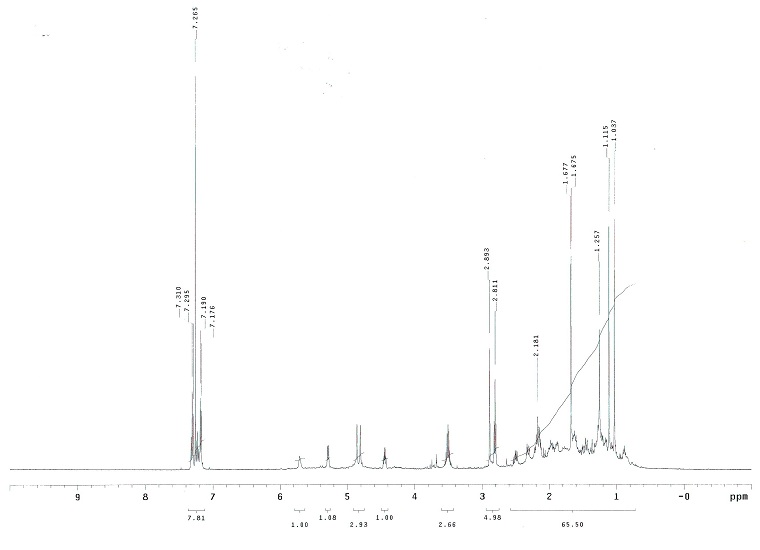 Figure S3. 1H NMR spectrum (500 MHz, CDCl3) of Cespilamide B (2).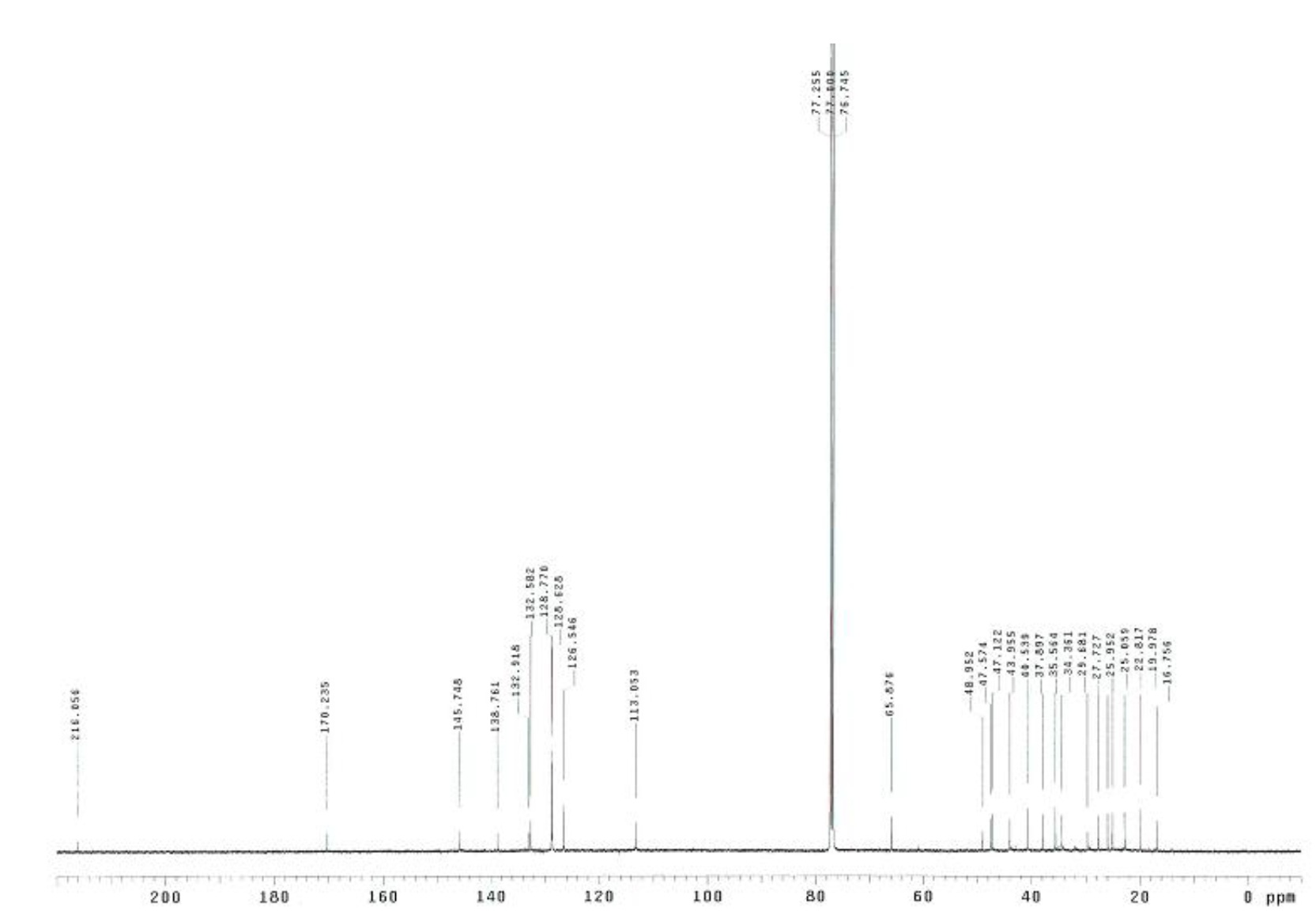 Figure S4. 13C NMR spectrum (125 MHz, CDCl3) of Cespilamide B (2).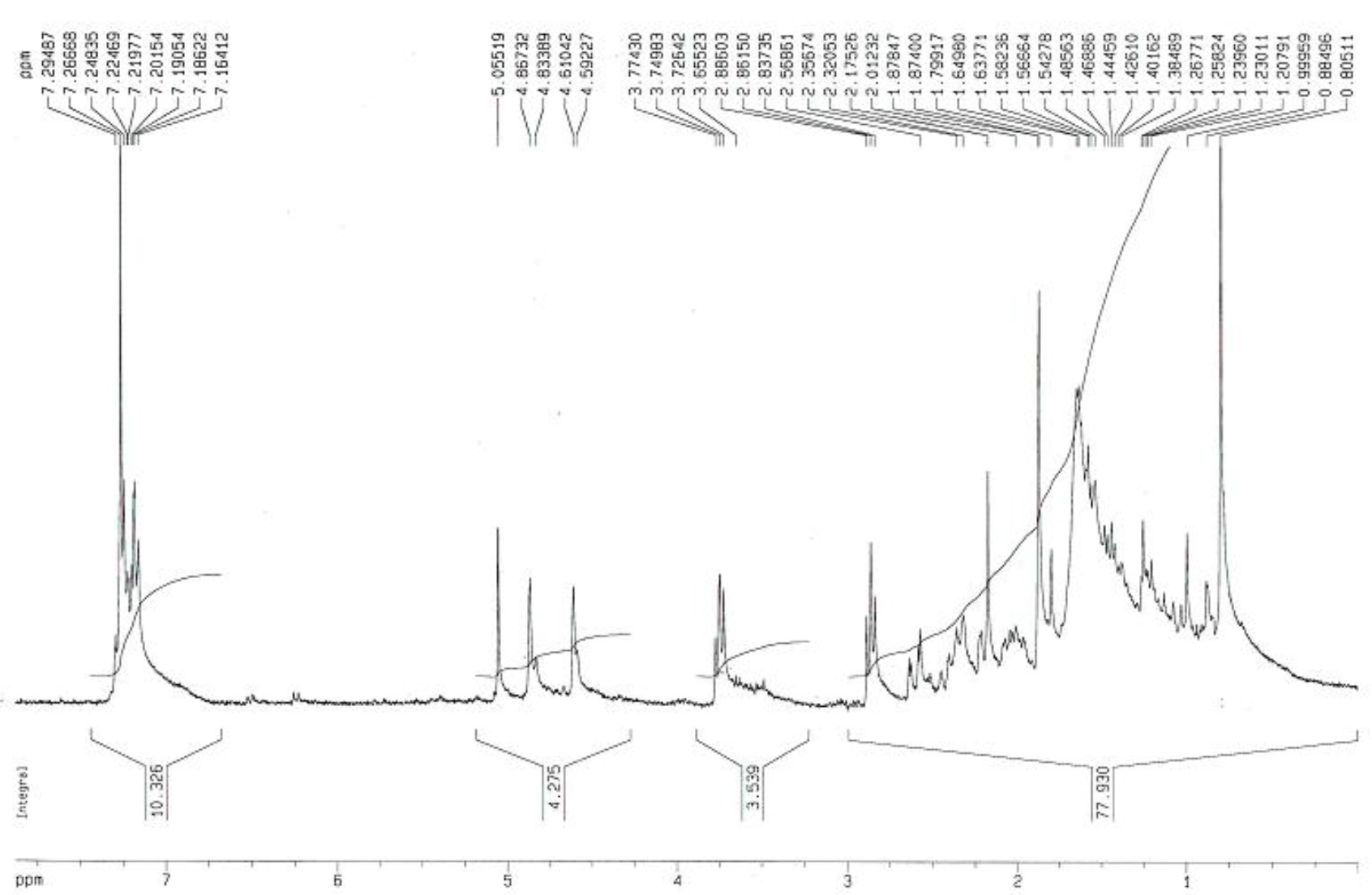 Figure S5. 1H NMR spectrum (300 MHz, CDCl3) of Cespilamide C (3).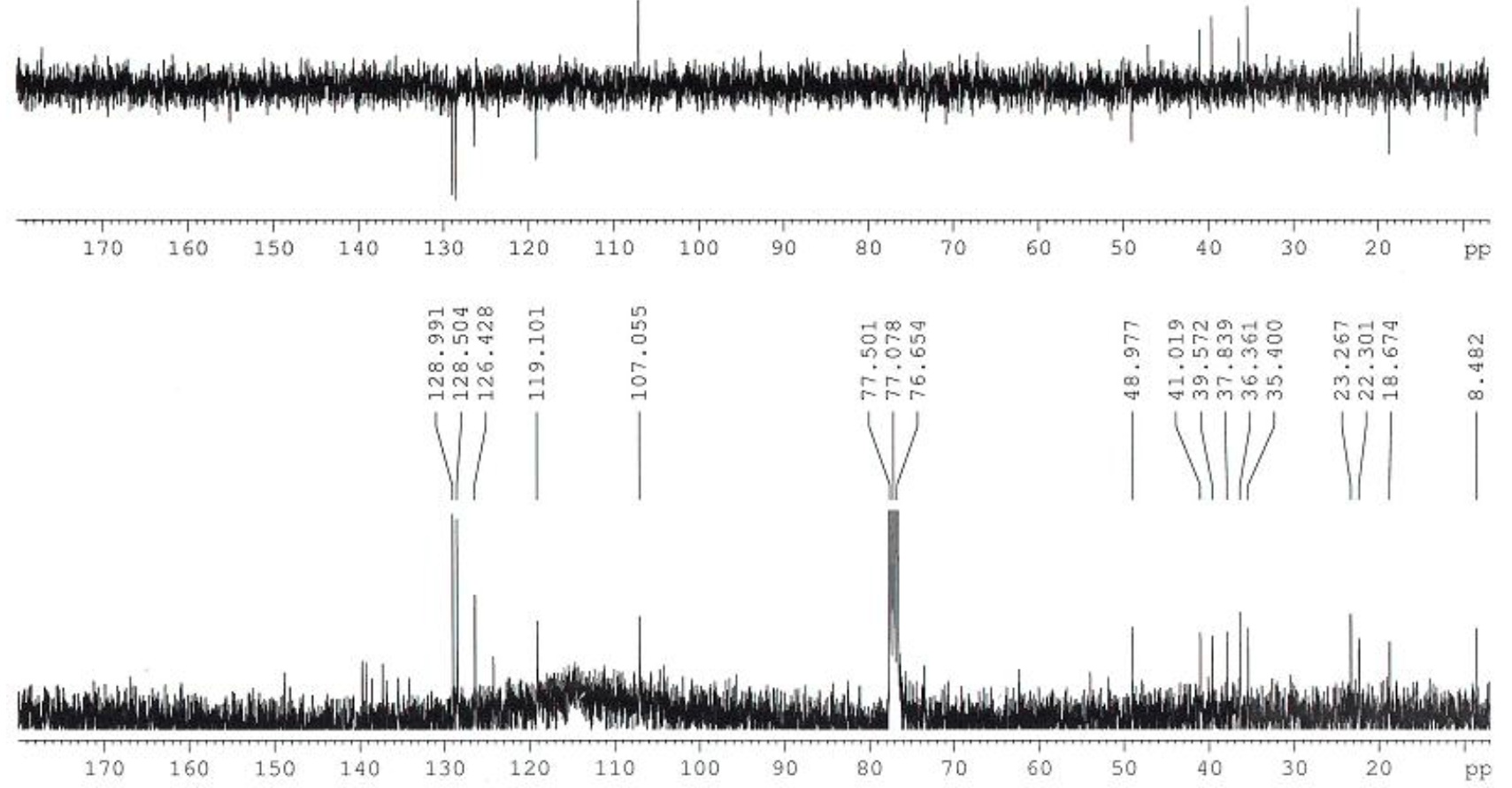 Figure S6. 13C NMR spectrum (75 MHz, CDCl3) of Cespilamide C (3).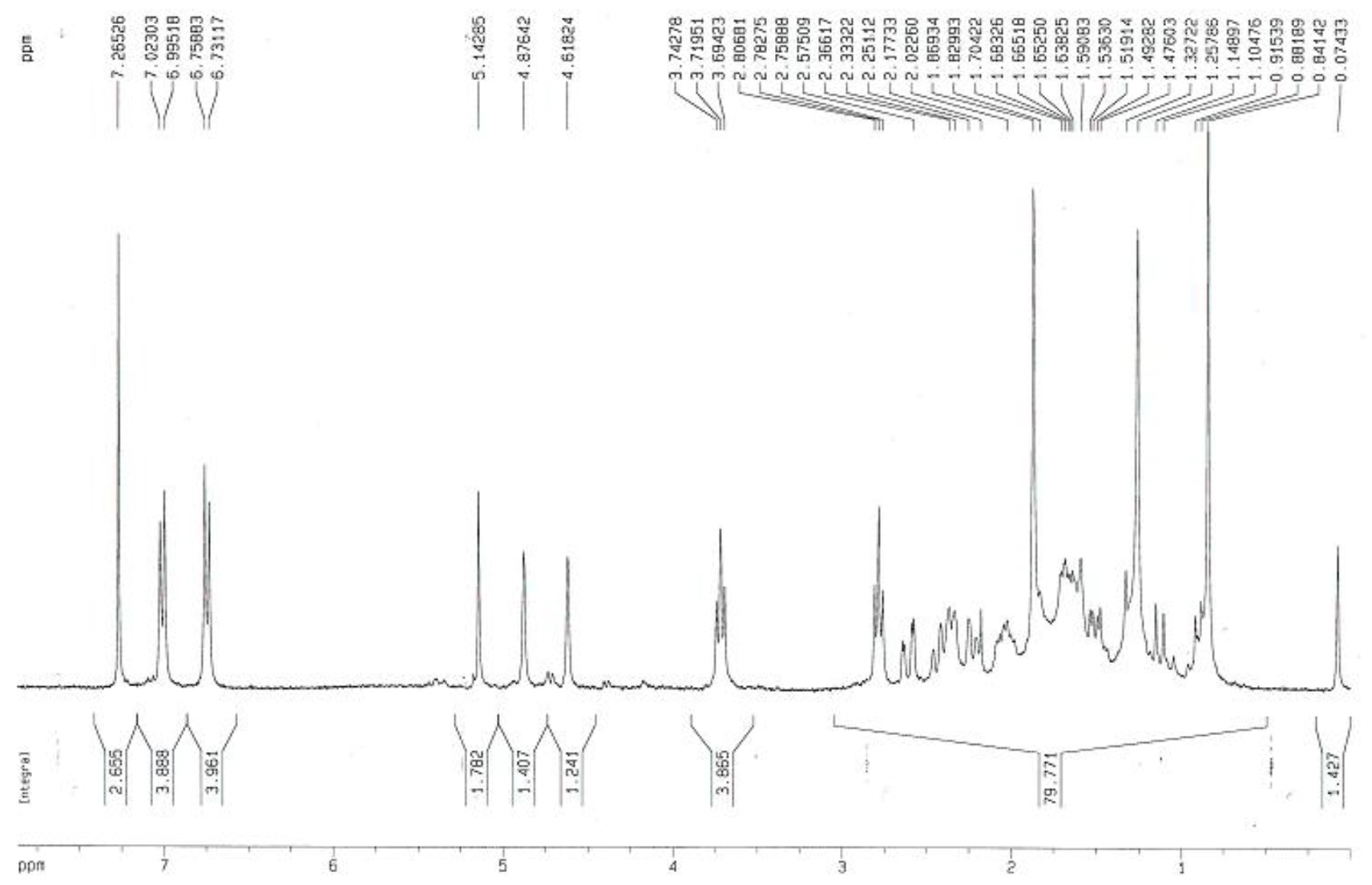 Figure S7. 1H NMR spectrum (300 MHz, CDCl3) of Cespilamide D (4).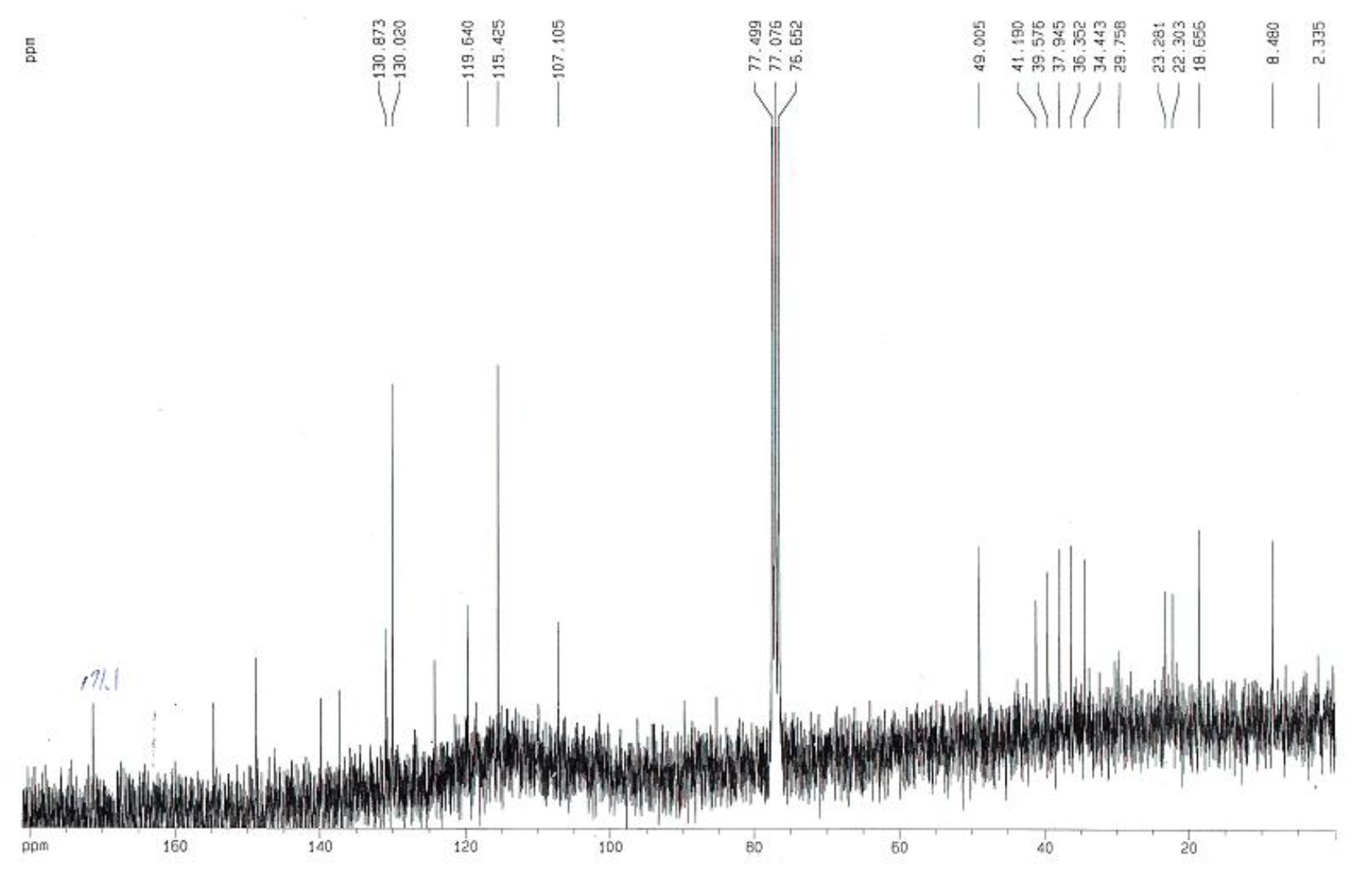 Figure S8. 13C NMR spectrum (75 MHz, CDCl3) of Cespilamide D (4).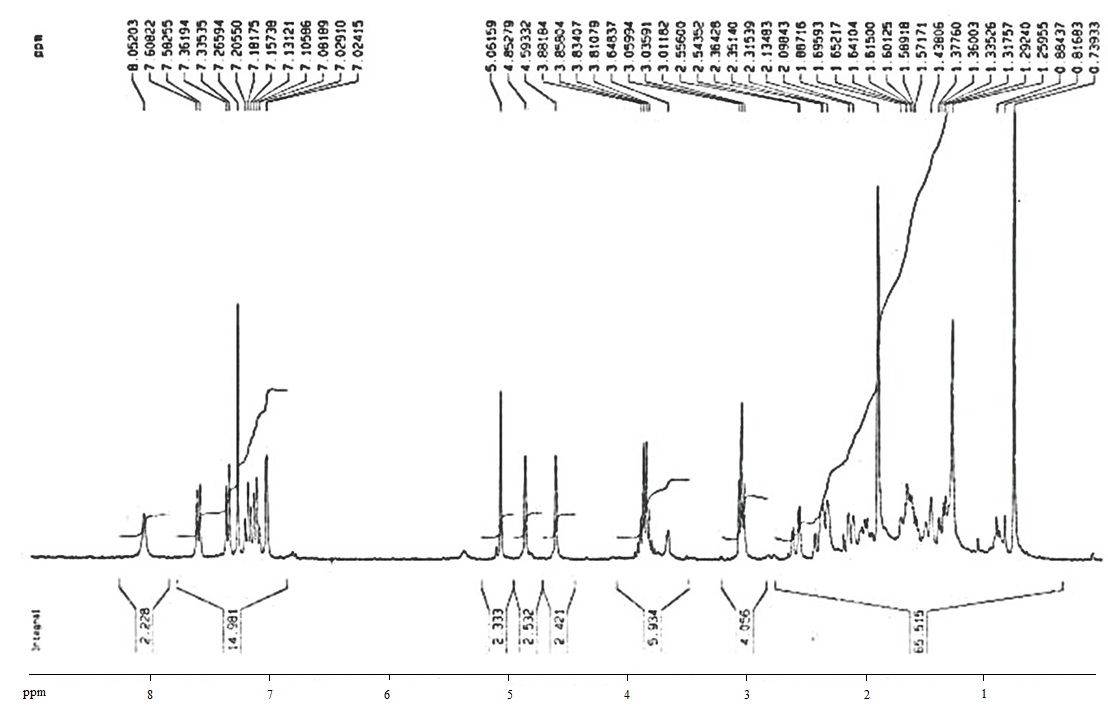 Figure S9. 1H NMR spectrum (300 MHz, CDCl3) of Cespilamide E (5).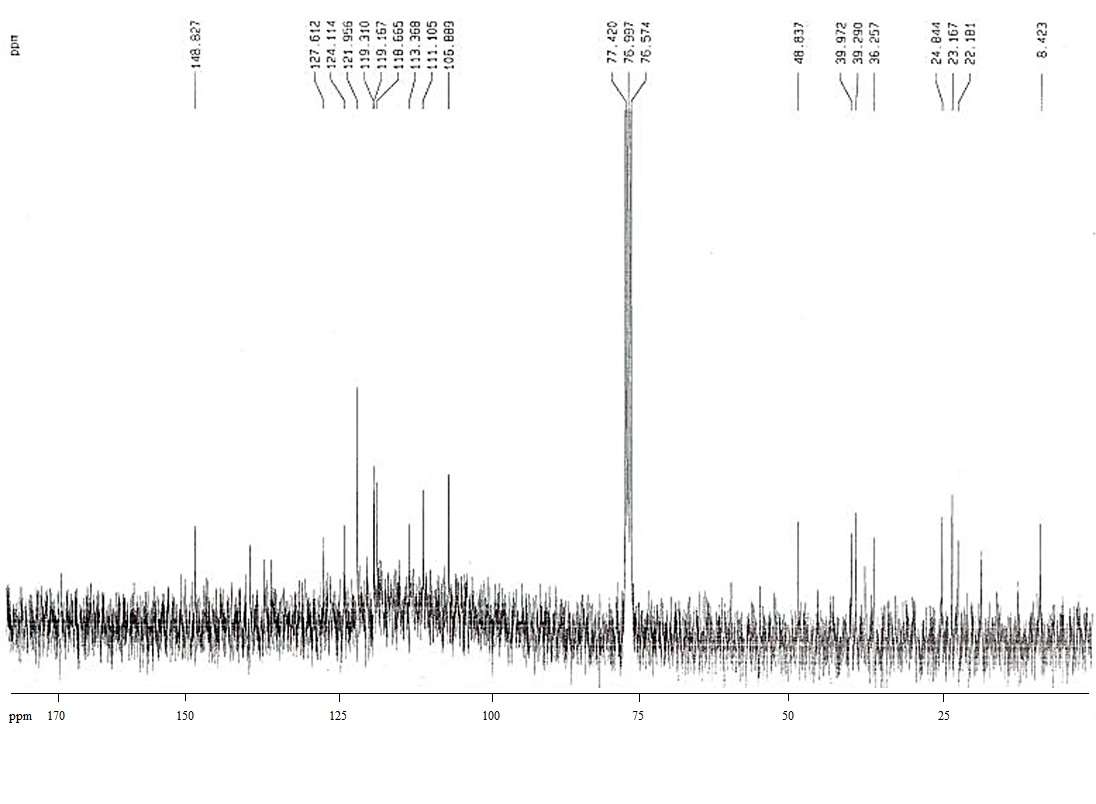 Figure S10. 13C NMR (75 MHz, CDCl3) of Cespilamide E (5).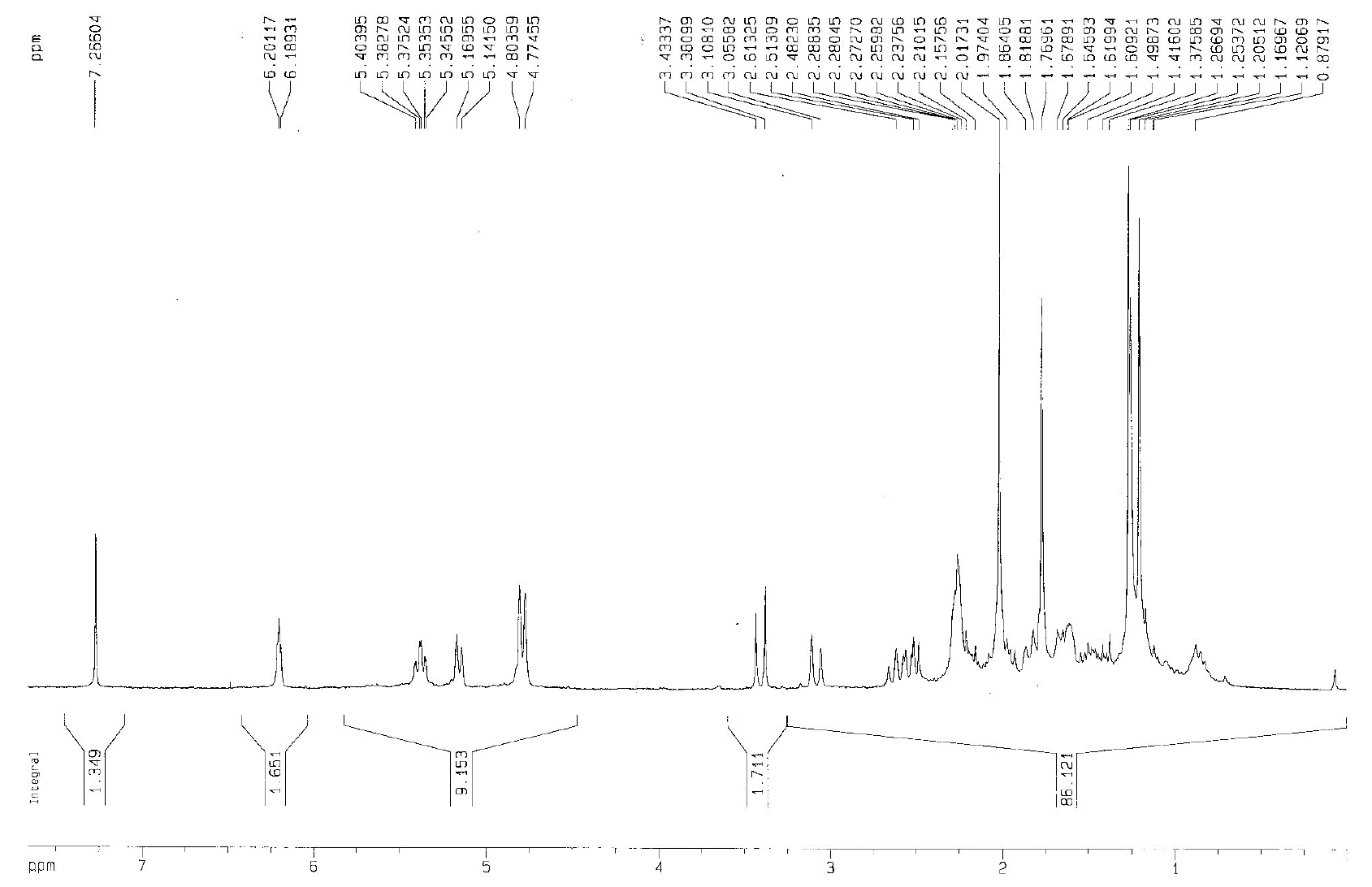 Figure S11. 1H NMR (300 MHz, CDCl3) of Cespitaenin A (6).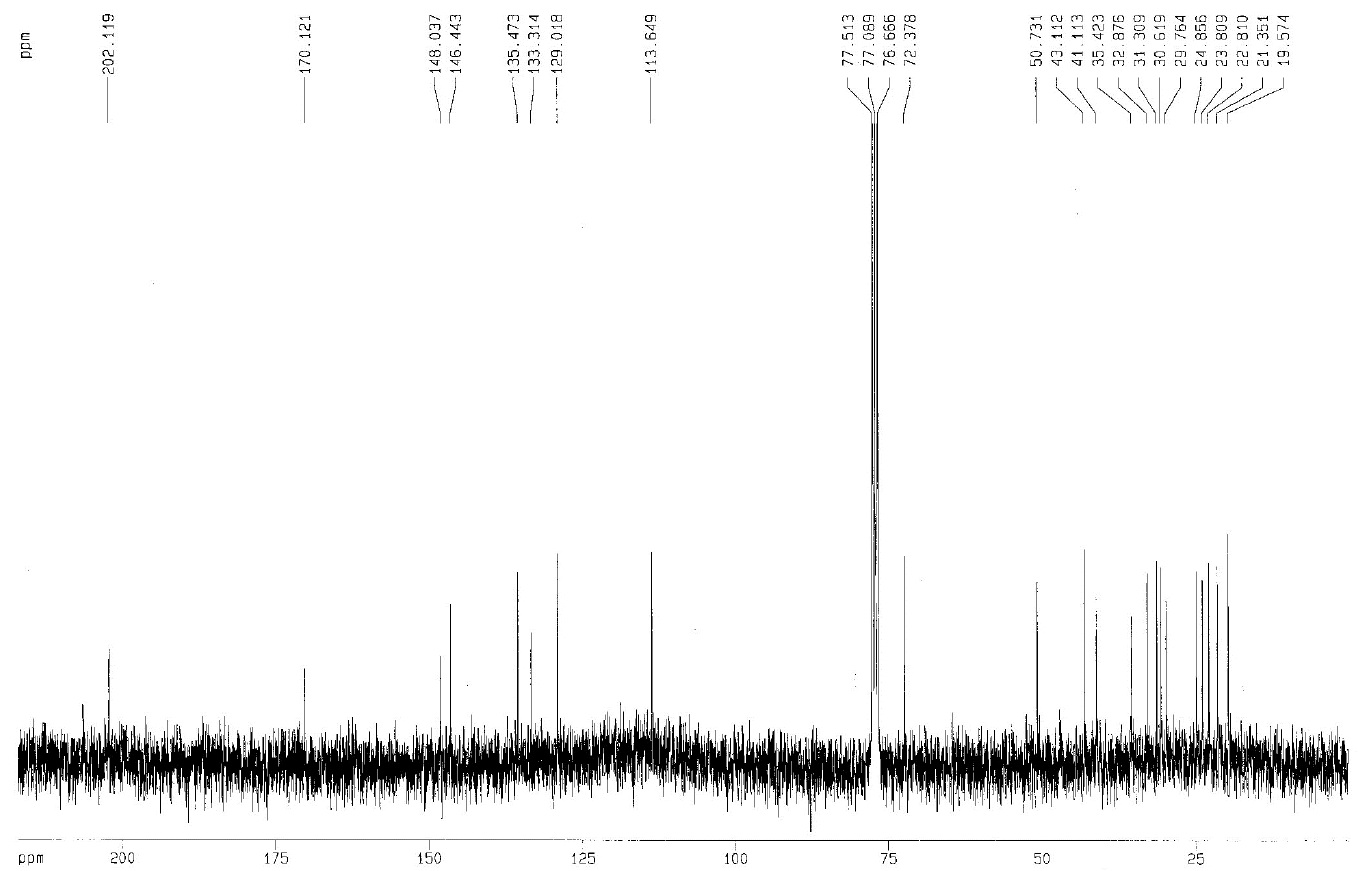 Figure S12. 13C NMR (75 MHz, CDCl3) of Cespitaenin A (6).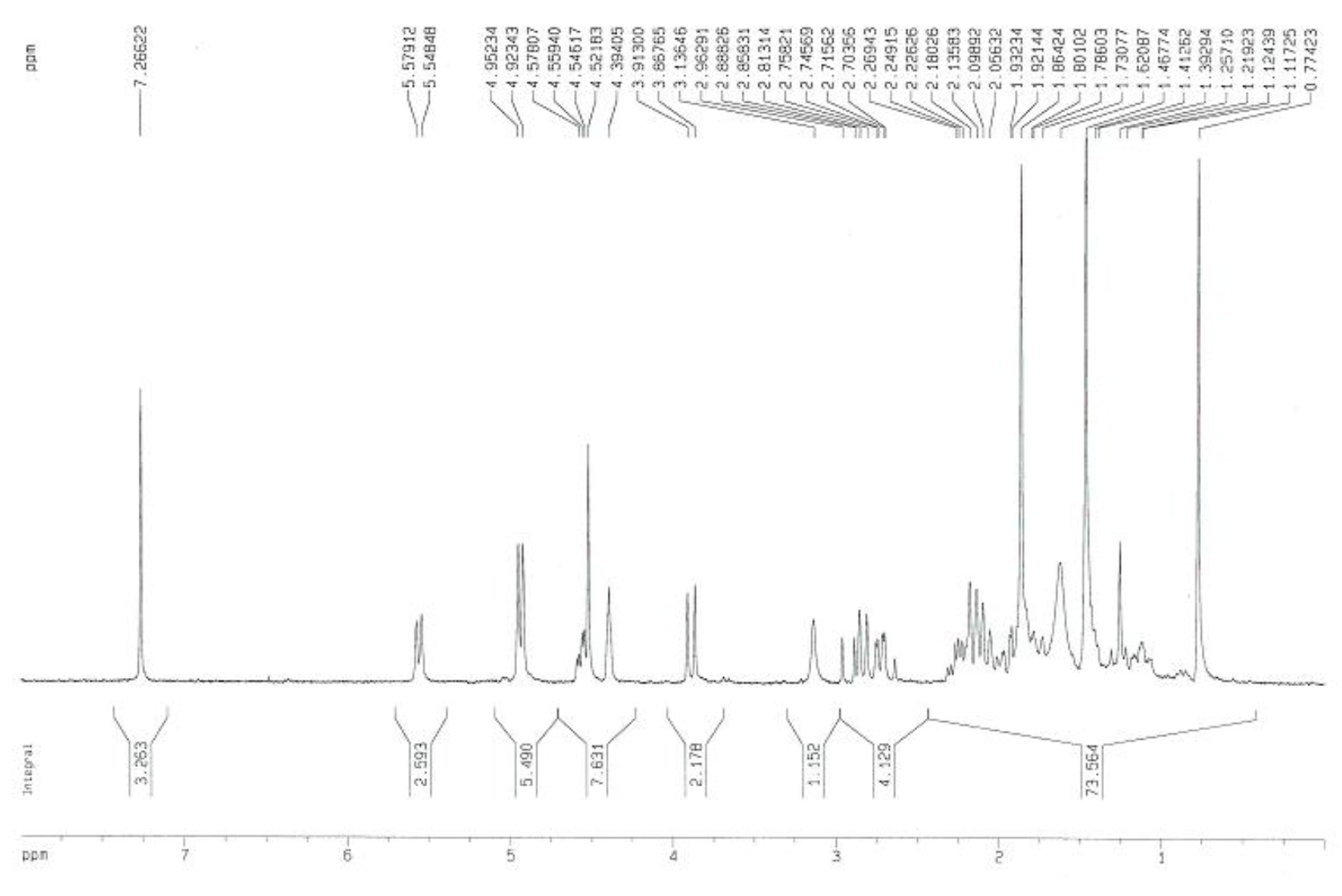 Figure S13. 1H NMR (300 MHz, CDCl3) of Cespitaenin B (7).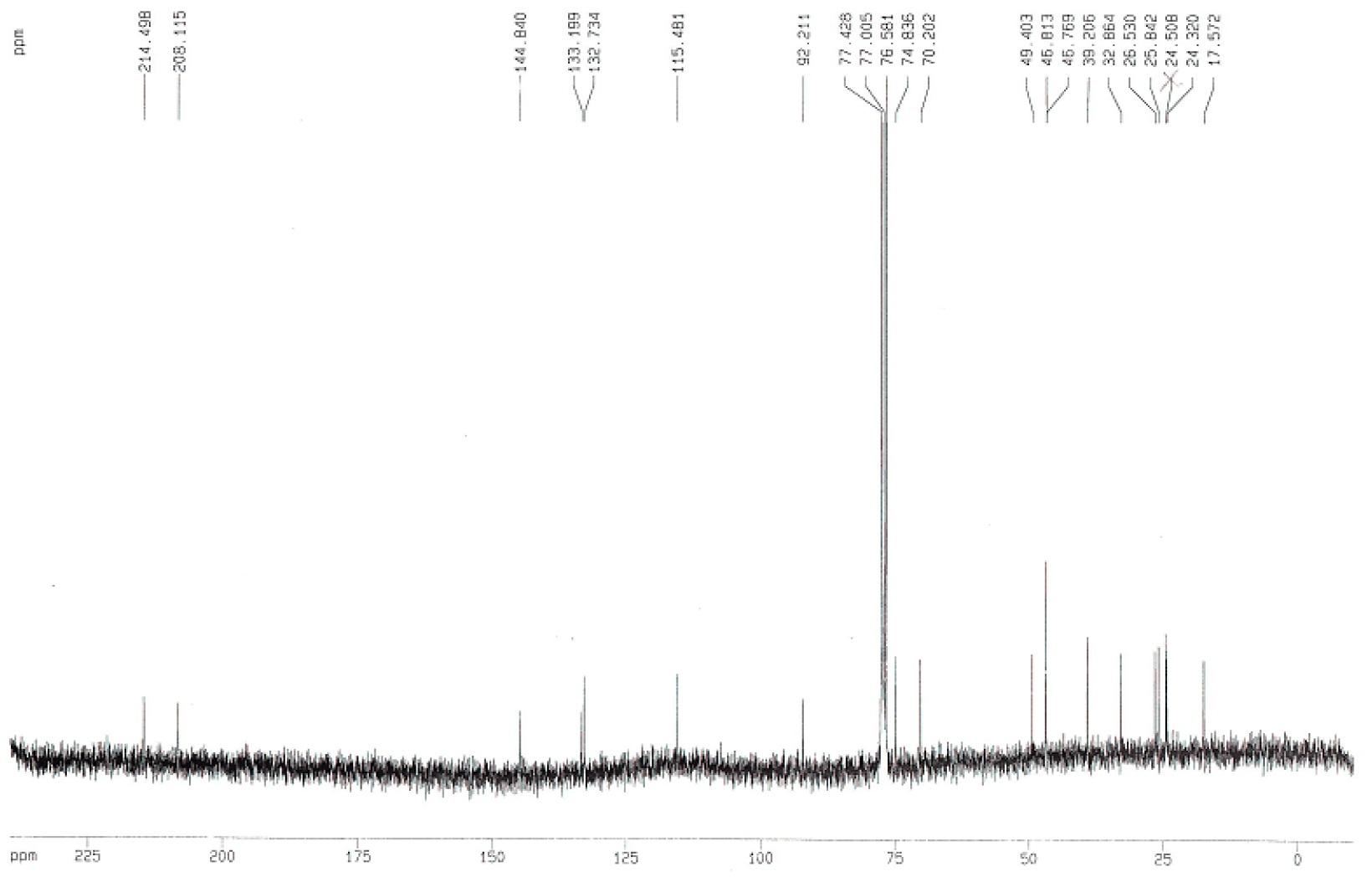 Figure S14. 13C NMR (75 MHz, CDCl3) of Cespitaenin B (7).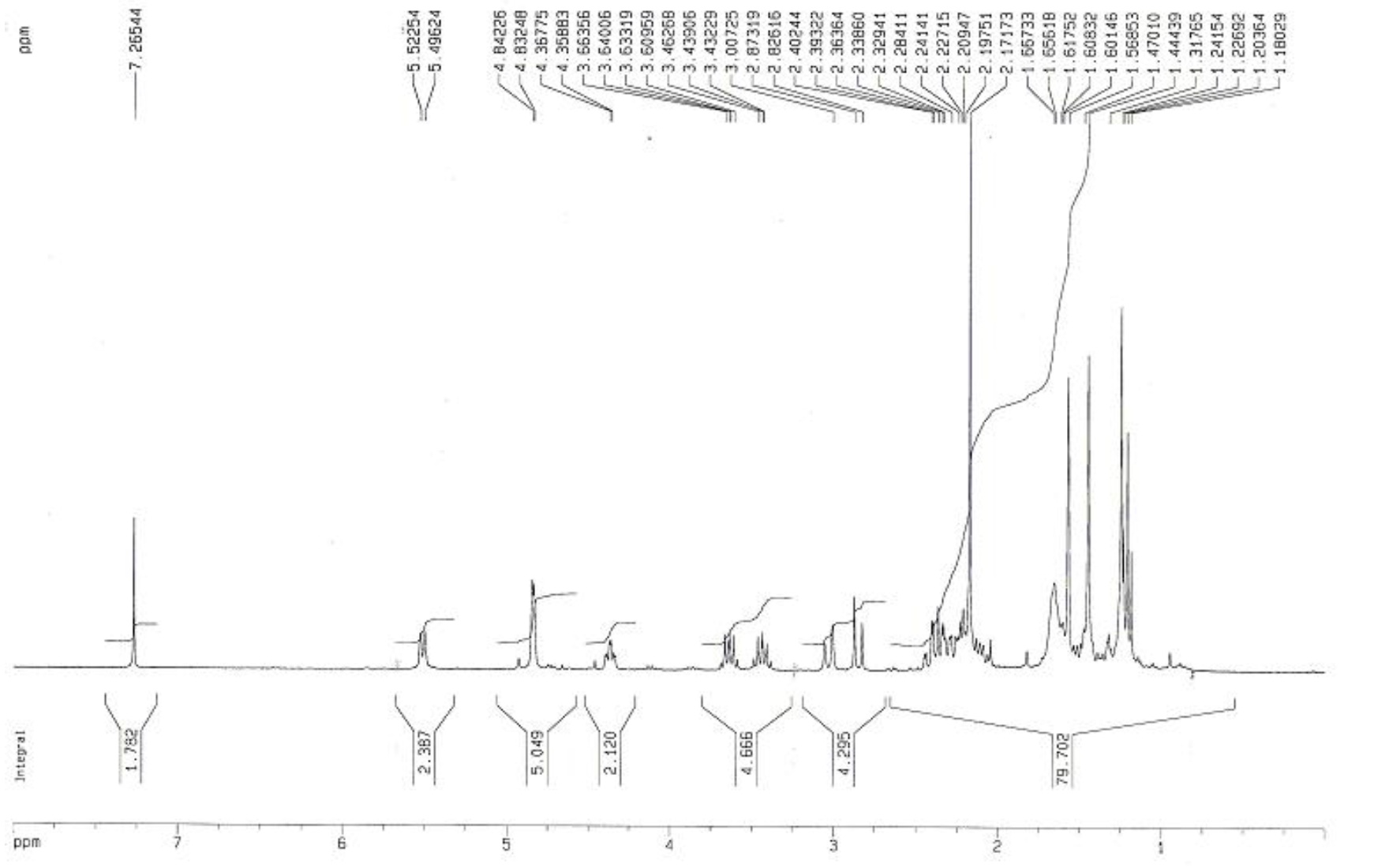 Figure S15. 1H NMR (300 MHz, CDCl3) of Cespitaenin C (8).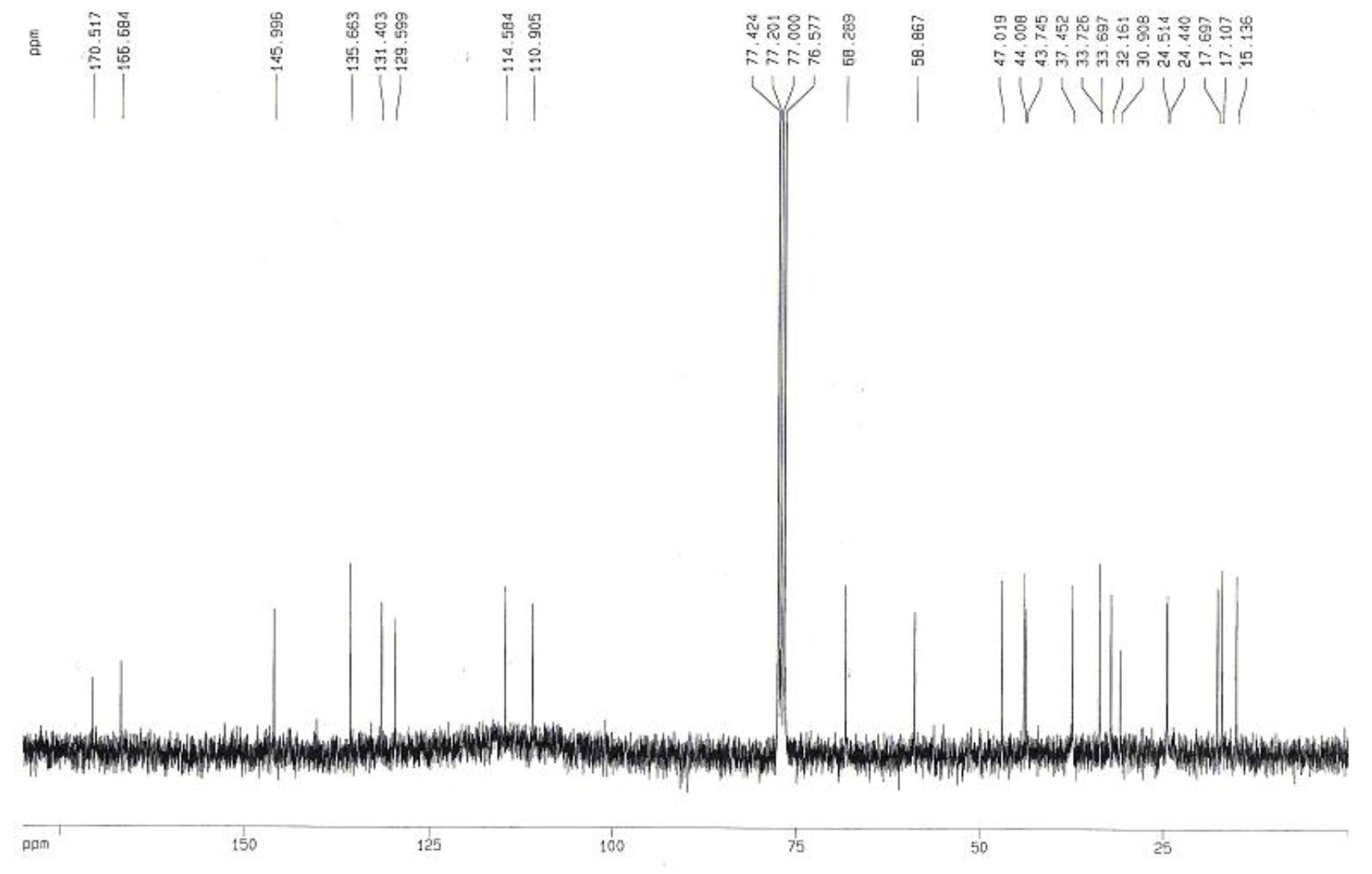 Figure S16. 13C NMR (75 MHz, CDCl3) of Cespitaenin C (8).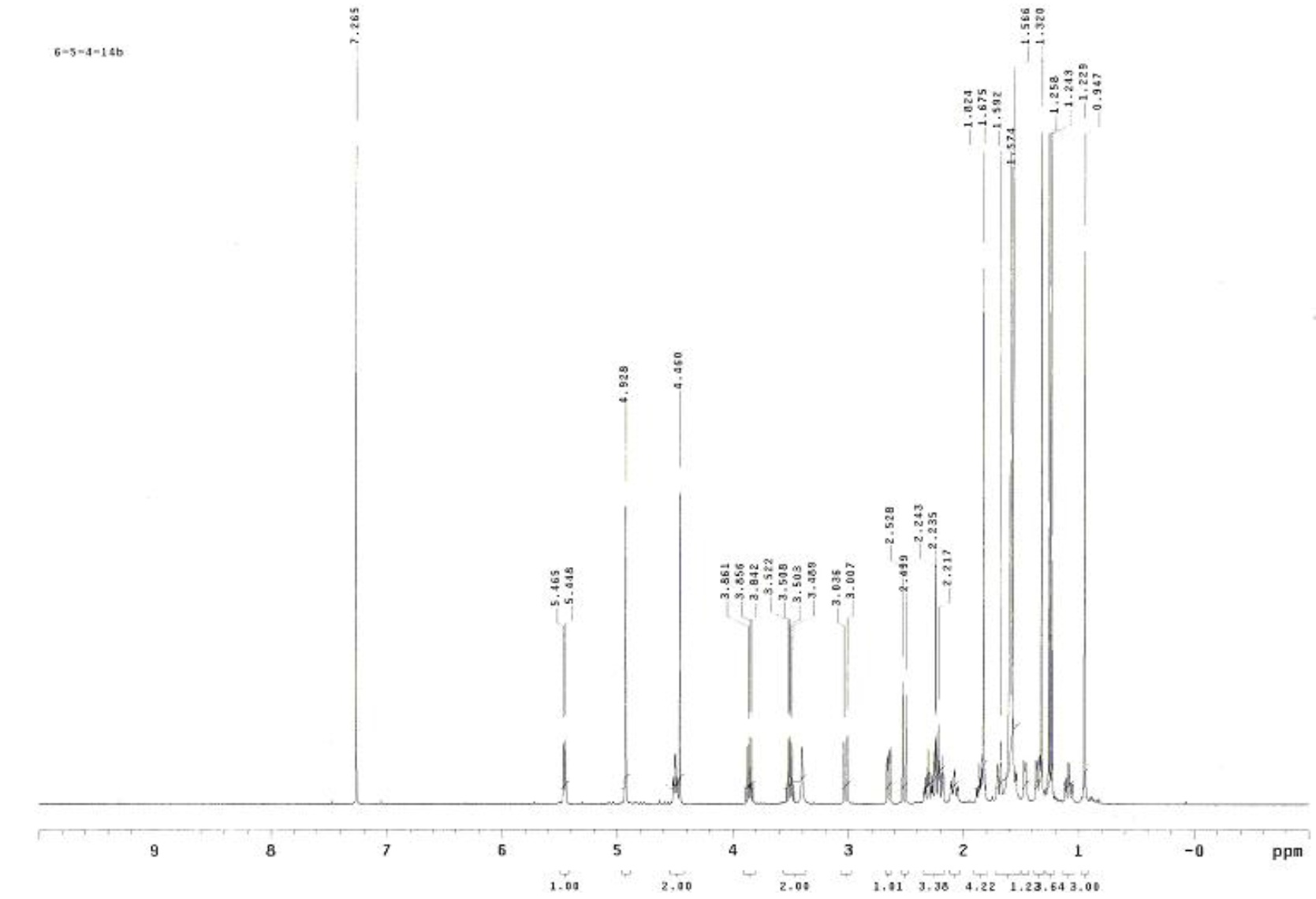 Figure S17. 1H NMR (500 MHz, CDCl3) of Cespitaenin D (9).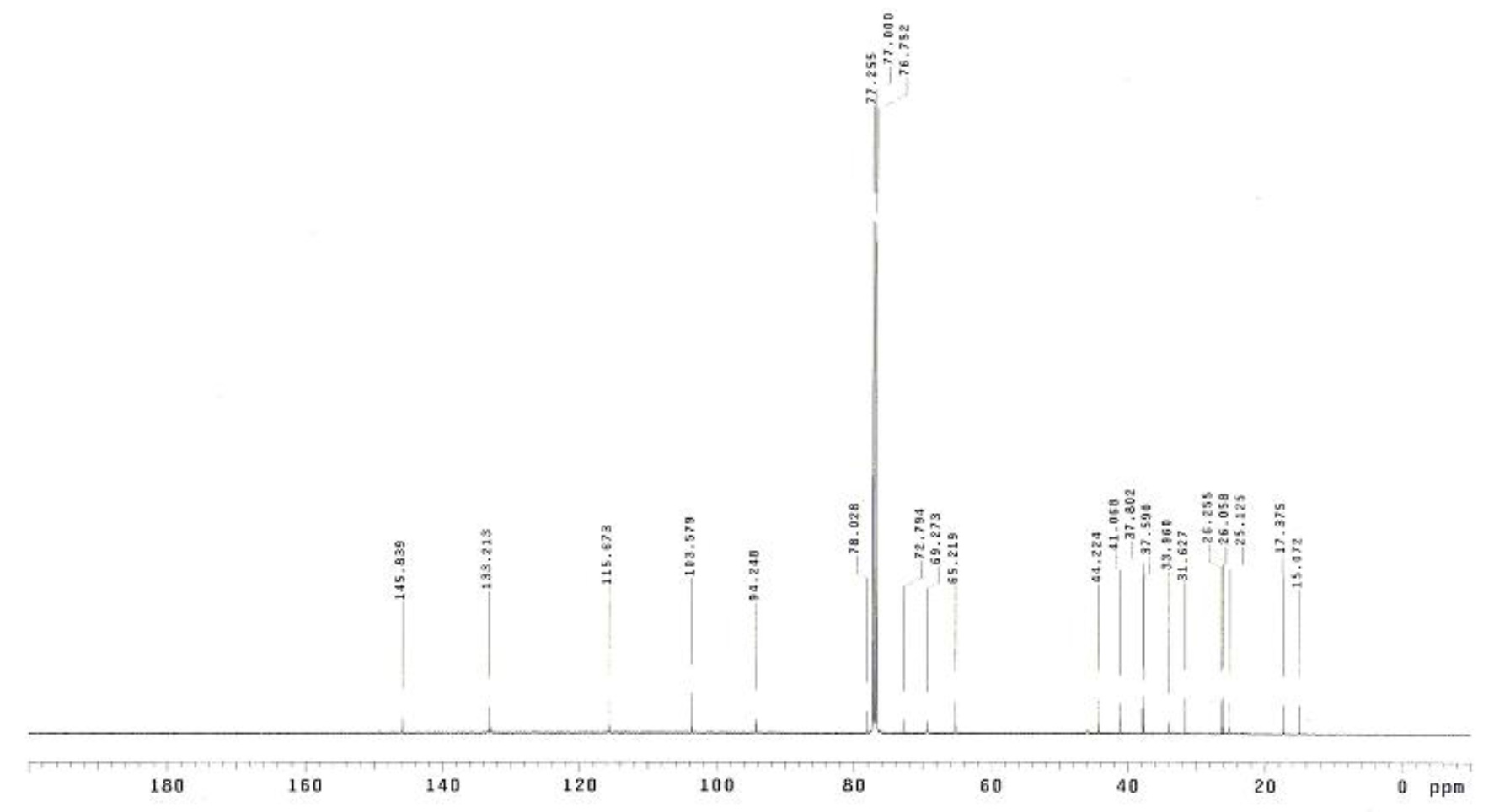 Figure S18. 13C NMR (125 MHz, CDCl3) of Cespitaenin D (9).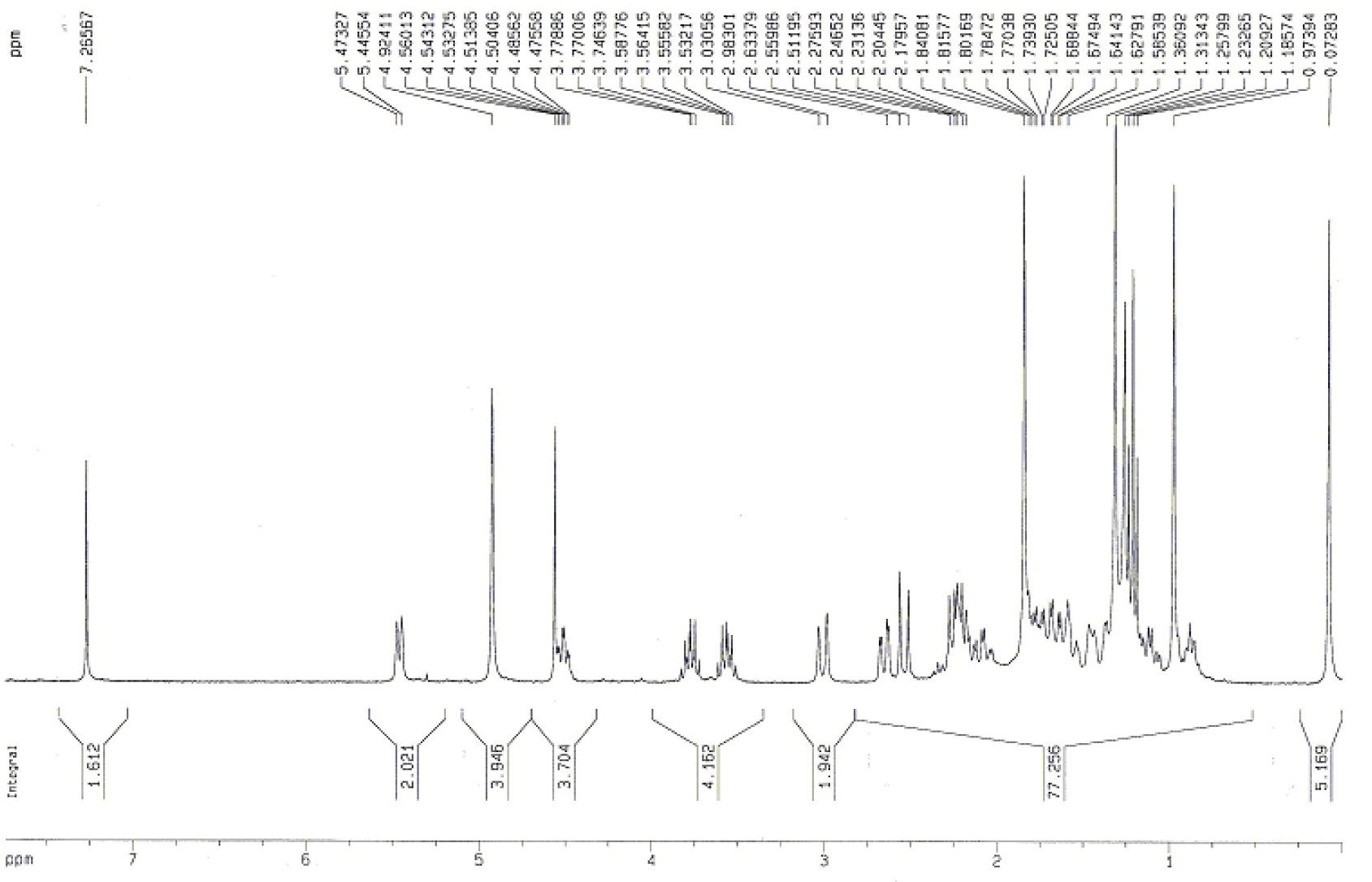 Figure S19. 1H NMR (300 MHz, CDCl3) of Cespitaenin E (10).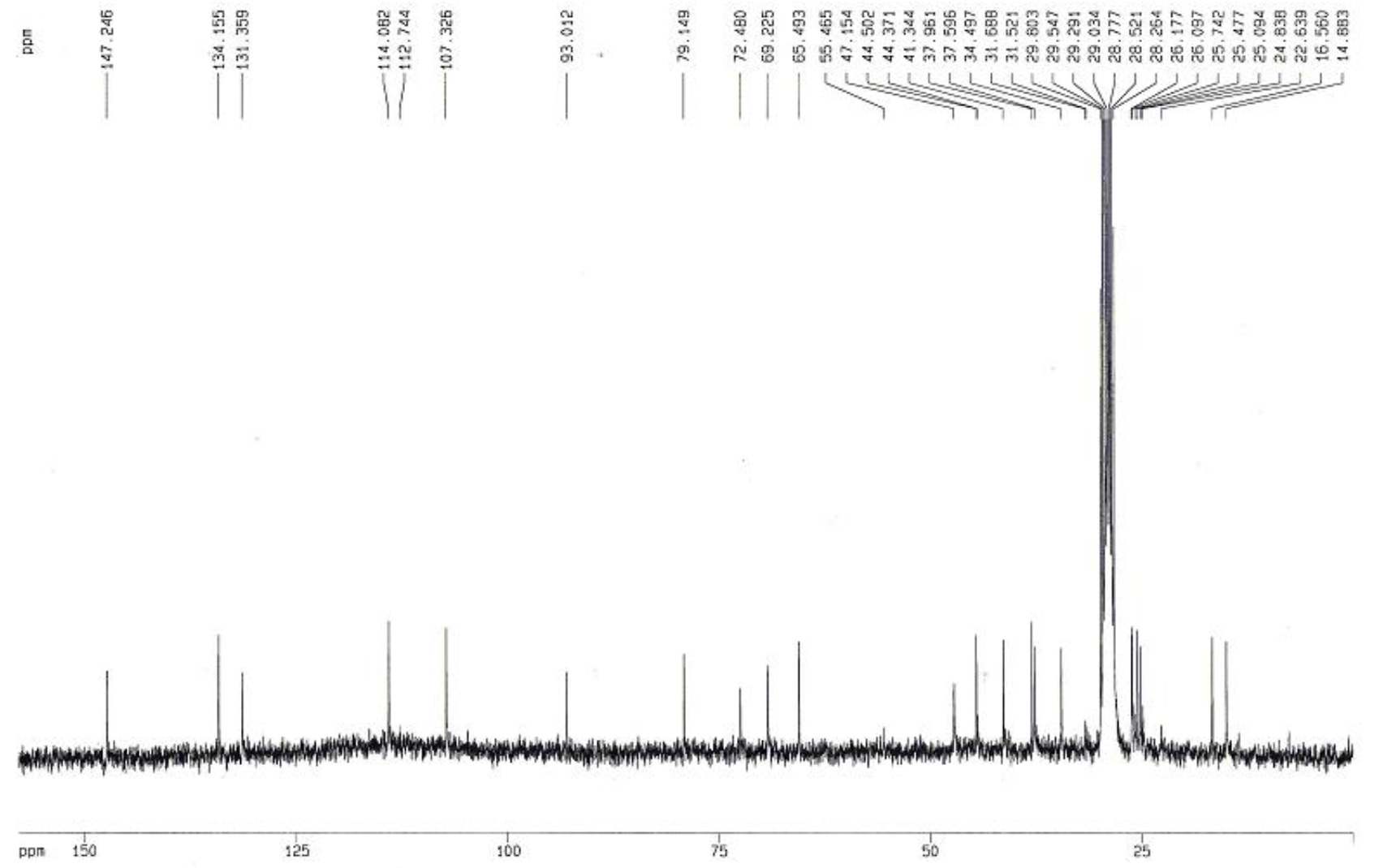 Figure S20. 13C NMR (75 MHz, CDCl3) of Cespitaenin E (10).© 2015 by the authors; licensee MDPI, Basel, Switzerland. This article is an open access article distributed under the terms and conditions of the Creative Commons Attribution license (http://creativecommons.org/licenses/by/4.0/).